GUIDE RAPIDE DE ECO GREENCOMMENT RÉGLER L'HORLOGE :Appuyez sur la touche .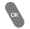 Appuyez une fois sur la touche   , ce qui mettra l'indicateur « ► » sur « Configuration »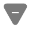 Appuyez sur la touche .L'indicateur « ► » sera réglé devant « Heure ». Appuyez à nouveau sur la touche .Appuyez sur les touches  et  pour sélectionner le jour de la semaine.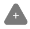 Appuyez sur la touche .Appuyez sur les touches  et  pour saisir l'heure correcteAppuyez sur la touche .Appuyez sur les touches  et  pour saisir les minutes Appuyez sur la touche .COMMENT CHANGER LA TEMPÉRATURE :Pour augmenter ou diminuer la température ambiante, il suffit d'appuyer sur les boutons  ou  jusqu'à ce que l'affichage de la température indique le niveau de température souhaité. L'émetteur Farho ajuste automatiquement et efficacement l'émission de chaleur jusqu'à ce que le niveau de température fixé soit atteintCOMMENT ACTIVER LA FONCTION « BOOSTER » :La fonction « Booster » permet de maintenir le radiateur à sa puissance maximale pendant une durée prédéfinie de 1, 2 ou 3 heures.Maintenez la touche  enfoncéeLe texte « 1h » apparaîtra sur l'écran.En appuyant sur les touches «  » et «  », vous pouvez sélectionner « 2h », « 3h » ou « OFF ».À tout moment pendant le fonctionnement en mode « Booster », la durée de fonctionnement peut être augmentée ou diminuée, ou la fonction « Booster » peut être annulée en sélectionnant « OFF ».COMMENT ACTIVER ET DÉSACTIVER LES PROGRAMMES :POUR ACTIVER LES PROGRAMMES : Appuyez sur la touche .L'indicateur « ► » sera réglé sur « Programmes ». Appuyez sur la touche .L'indicateur « ► » sera réglé sur « Actif ». Appuyez sur la touche . Le texte « Prog : Off » apparaîtra Appuyez sur  ou  pour changer le texte à « Prog : On », puis appuyez sur . Les programmes sont désormais activés.POUR DÉSACTIVER LES PROGRAMMES : Appuyez sur la touche .L'indicateur « ► » sera réglé sur « Programmes ». Appuyez sur la touche .L'indicateur « ► » sera réglé sur « Actif ». Appuyez sur la touche . Le texte « Prog : On » apparaîtra. Appuyez sur  ou  pour changer le texte à « Prog : Off » et appuyez ensuite sur . Les programmes sont désormais désactivés.Lorsque les programmes ont été activés, le symbole apparaît sur l'écran. PERSONNALISER LES PROGRAMMES :Ce modèle vous permet de personnaliser, de manière centralisée, les programmes de fonctionnement des radiateurs afin qu'ils répondent à vos besoins de chauffage. Vous pouvez personnaliser les programmes pour chaque jour de la semaine dans un maximum de six créneaux horaires différents Appuyez sur la touche .L'indicateur « ► » sera réglé devant « Programmes ». Appuyez sur la touche .Appuyez deux fois sur la touche . L'indicateur « ► » sera réglé devant « Éditer ».Appuyez sur la touche .Appuyez sur les touches  et  pour faire défiler les jours de la semaine. Un carré vide apparaîtra devant chaque jour.Lorsque l'indicateur « ► » est réglé devant le programme que vous souhaitez éditer, vous pouvez le sélectionner en appuyant sur . Une croix apparaîtra à l'intérieur du carré, indiquant que ce jour est sélectionné pour être édité. Vous pouvez sélectionner plusieurs jours pour lesquels vous souhaitez appliquer le même programme.Une fois que vous avez sélectionné tous les jours pour lesquels vous souhaitez appliquer le même programme, vous pouvez revenir au début de la liste en appuyant sur  jusqu'à ce que l'indicateur « ► » soit réglé devant « OK ».Appuyez sur  pour entrer dans le mode de programmation.Appuyez une fois sur  pour régler l'heure de début de la première période « 00:00 ». (Remarque : Il est recommandé que tous les programmes commencent à « 00:00 » et se terminent à « 00:00 »). Appuyez deux fois sur  .Appuyez sur  et  pour définir l'heure de fin souhaitée pour la première période, puis appuyez sur .Appuyez sur  et  pour définir la minute de fin souhaitée pour la première période, puis appuyez sur .Appuyez sur  et  pour régler la température souhaitée du premier bloc de programmation, puis appuyez sur .Répétez les étapes 10 à 13 jusqu'à ce que vous atteigniez « 00:00 » comme heure de fin de votre bloc de programmation (Rappel : 6 blocs de programmation maximum disponibles).Si vous avez programmé moins de 6 blocs au total, vous devez appuyer sur les touches  et  jusqu'à ce que « --:-- » apparaisse comme heure de début du bloc suivant, puis appuyer sur . L'éditeur de programme se fermera alors et le programme sera enregistré. Si vous maintenez la touche  enfoncée pour quitter l'éditeur de programmes, aucune modification ne sera enregistrée.